3GPP TSG-RAN WG4 Meeting #111	R4-2410689Fukuoka, Japan, May 20 - 24, 2024Title: 	WF on power domain enhancementsAgenda Item:	10.1.2Source: 	Huawei, HiSiliconDocument for:	Approval1. Power domain enhancements for single carrier1.1 Consideration on relaxation of requirements for identified scenariosAgreement in main session: No relaxation of level of spurious emission requirements FFS on whether to change the spurious emission boundary1.2. Mechanisms for enabling MPR reduction and/or power boostingWay forward: Study the approach to convert full RB allocation in UE CBW to “inner RB allocation” with an extended UE BW, e.g. each side of the UE BW is equal to ½ of the UE BW, inside a larger BS CBW as starting point with consideration of the following aspectsThe edge of the extended UE BW, i.e. the UE CBW plus the shifted frequency symmetrically at each side of the UE CBW, should be inside BS CBW or at least aligned with the BS CBW edge① FFS feasibility of case where extended UE CBW edge exceeds the BS CBW edge, i.e. gap between edges of UE CBW and BS CBW < 1/2 UE CBW② FFS whether IBE is used between edges of UE CBW and BS CBW or between edges of UE CBW and extended UE CBW③ FFS ACLR and SEM are applicable from the edge of extended UE CBW or edge of BS CBW, i.e. the start point of ΔfOOB④ FFS integral region and boundary of OOBE is based on extended UE CBW or UE CBW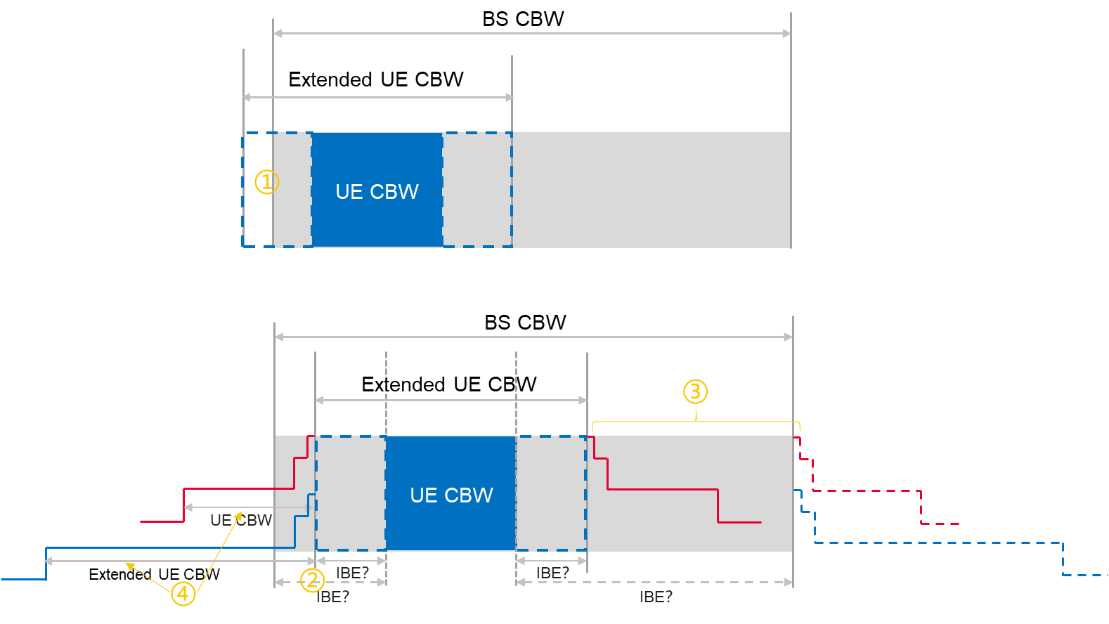 Other mechanisms are not precluded1.3 Simulation assumption for power boosting and/or MPR reductionWay forward:Agree with the preliminary simulation assumptions for following evaluation. Assumptions are subject to revisions with further study.PA model calibrationDFT-s-OFDM QPSK 20MHz100RB0  4dB post PA loss1dB MPRCarrier Leakage: 28dBcIQ Image: 28dBcCIM3: 60dBcEVM: 17.5%ACLR: 30dB for PC3, 31dB for PC22. MPR applicability for FR1 and FR2 intra-band UL CA based on the UL CCs with activated cells2.1. MPR applicability for FR1 intra-band contiguous UL CA Way forward:For PC3 and PC2 contiguous UL CA use the corresponding single CC MPR when only 1 CC is activated. FFS: MPR defined in Table 6.2.2-1 applies for UE power class 3 CA bandwidth classes B and C. FFS: MPR defined in Table 6.2D.2-1 applies for power class 2 CA bandwidth classes B and C when TxD capability is indicated. FFS: MPR defined in Table 6.2.2-2 applies for power class 2 CA bandwidth classes B and C when TxD capability is absent. FFS whether spurious emissions/ACLR/SEM are kept for aggregated CBW for CA2.2. MPR applicability for FR1 intra-band UL non-contiguous CA Proposals: Proposal 1: For PC3 and PC2 intra-band non-contiguous CA as the standard already accounts for the use of the single CC MPR tables when only 1 CC is scheduled no further changes to the standard are required. (Qualcomm, Samsung, Huawei)Proposal 2: There is no justification to specify new MPR requirements/values based on the UL CCs with activated cells for NR intra-band non-contiguous UL CA configuration. (Samsung)Proposal 3: introduce a capability “single-CC-transmission-with-single-CC-MPR” for single-PA architecture (could also be indicated for dual-PA architecture) per band combination to indicate support of single-CC MPR with two configured non-contiguous carriers and one scheduled/activated.  (Ericsson)the capability applicable for a frequency separation ≤ 50 MHz for FDD and ≤ 100 MHz for TDD for a single-PA architecture to facilitate implementation with a single Tx chain.Proposal 4: RAN4 should first discuss whether need modify the MPR value for intra-band non-contiguous UL CA with only one UL CC activated. (Xiaomi)If not, the applicable MPR for intra-band non-contiguous UL CA with only one UL CC activated doesn’t need further enhancement.If needed, RAN4 need further discuss how to modify the MPR, i.e., allow LO shifting or reduce the allocation size B.Proposal 5: It’s up to UE implementation that the application of single-carrier MPR in 1CC scheduling for intra-band NC CA narrow B configuration. (vivo)Proposal 6: Whether MPR for single CC can be applied to these excluded cases requires input from operators. (ZTE)There are some cases are excluded, e.g. B < 9 MHz where 5.5 dB MPR is used. These exclusions are defined for specific bandsWay forward:Enhancements not aligned with the WID will not be considered. Further clarify the scope for NC CA in next meeting based on the WID objectives.2.3. Applicable MPR for FR2 single carrier UL with DL intra band CA Way forward:For the case of single carrier UL with DL intra band CA, the MPR requirements of single carrier case in clause 6.2.2 of TS 38.101-2 applies with UE indication of independent LO for UL and DL.FFS if other UE implementation, e.g., LO switching, is feasible to support the MPR improvement2.4. Applicable MPR for FR2 UL CA with DL intra band CA Way forward:MPR based on UL BWchannel_CA applies instead that based on cumulative aggregated channel BW (CABW) with UE indication of independent LO for UL and DLIf only 1 UL CC is activated, the MPR requirements of single carrier could be reusedFFS if other UE implementation, e.g., LO switching, is feasible to support the MPR improvementFFS whether new MPR requirement could be defined for CABW < 400 MHz (e.g., 200 MHz). 